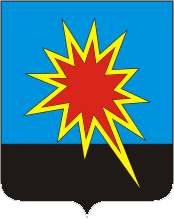 КЕМЕРОВСКАЯ ОБЛАСТЬ КАЛТАНСКИЙ ГОРОДСКОЙ ОКРУГ АДМИНИСТРАЦИЯ КАЛТАНСКОГО ГОРОДСКОГО ОКРУГАПОСТАНОВЛЕНИЕОт  26.09.2014 г.         № 259 –пО внесении изменения в постановление администрации Калтанского городского округа 01.10.2013 г. № 351-п «Об утверждении муниципальной программы «Инвентаризация муниципальных объектов Калтанского городского округа» на 2014-2016 годы»На основании постановления администрации Калтанского городского округа от 08.08.2014 г. № 216-п (ред. 04.09.2014 г. № 243-п) «Об утверждении Положения о порядке разработки и реализации муниципальных программ Калтанского городского округа», постановления администрации Калтанского городского округа от 29.08.2014г. № 236-п «Об утверждении реестра муниципальных программ рекомендуемых к финансированию на территории Калтанского городского округа в 2015 году» внести в муниципальную программу «Инвентаризация муниципальных объектов Калтанского городского округа» на 2014-2016 годы следующие изменения:1. Наименование муниципальной программы «Инвентаризация муниципальных объектов Калтанского городского округа» на 2014-2016 годы заменить на «Имущественный комплекс Калтанского городского округа» на 2014-2017 гг. 2. По тексту муниципальной программы цифры «2014-2016 гг.» заменить на «2014-2017 гг.»3. Утвердить прилагаемую муниципальную программу «Имущественный комплекс Калтанского городского округа» на 2014-2017 гг. в новой редакции, согласно приложению.4. Директору МАУ «Пресс-Центр» г. Калтан (Беспальчук В.Н.) опубликовать настоящее постановление в газете «Калтанский вестник».5. Начальнику отдела организационной и кадровой работы администрации Калтанского городского округа (Верещагина Т.А.) разместить настоящее постановление на официальном сайте администрации Калтанского городского округа.6. Контроль исполнения настоящего постановления возложить на заместителя главы Калтанского городского округа по экономике (А.И. Горшкова).Глава Калтанского городского округа		                                            	                 И.Ф. ГолдиновПриложениек  постановлению администрации  Калтанского городского округа26.09.2014 г. № 259-пМуниципальная программа «Имущественный комплекс Калтанского городского округа» на 2014-2017  годыПаспорт программы1. Содержание ПрограммыВо исполнение Федерального закона от 06.10.2003 № 131-ФЗ «Об общих принципах организации местного самоуправления в Российской Федерации» необходимо проведение инвентаризации основных муниципальных фондов, оформления документации на объекты недвижимости для регистрации права собственности в Управлении Федеральной службы государственной регистрации, кадастра и картографии по Кемеровской области (Осинниковский отдел), проведение  межевания, изготовление межевых  планов земельных участков,  обследование объектов и изготовление технических паспортов, постановка на государственный кадастровый учет и получение кадастровых паспортов на объекты недвижимости и земельные участки, проведение независимой оценки муниципальных объектов, улучшение материально-технической базы, перевод нежилого (жилого) помещения в жилое (нежилое), разработка технической документации для объектов муниципальной собственности (проектов зон санитарной охраны водозаборов).Земля – один из важнейших ресурсов Калтанского городского округа и требует эффективного управления. Именно она в наибольшей степени определяет инвестиционную привлекательность и является значительным потенциалом в пополнении местного бюджета. Одной из важнейших стратегических целей муниципальной политики в области создания условий устойчивого экономического развития поселения является эффективное использование земель всех форм собственности.Разработка муниципальной программы «Имущественный комплекс Калтанского городского округа» на 2014-2017 годы обусловлена необходимостью выполнения ряда мероприятий по проведению кадастровых работ с целью выявления неучтенных земельных участков, а также с целью постановки на кадастровый учет земельных участков под объектами недвижимости, находящимися в собственности Калтанского городского округа, а также собственность которых не разграничена.Наличие технической документации (технические и кадастровые паспорта на объекты, справки об объектах недвижимости) необходимо для распоряжения имуществом (приватизация, закрепление за муниципальными предприятиями и учреждениями, передача в государственную собственность в связи с разграничением полномочий, передача по договорам безвозмездного пользования и аренды и т.д.), а также для обеспечения государственной регистрации прав.В настоящее время значительное число объектов недвижимого имущества, учитываемых в составе муниципальной казны Калтанского городского округа не имеет необходимой технической документации. Принимая во внимание, что паспортизация объектов недвижимости, необходимая для осуществления государственной регистрации прав, является высокобюджетным мероприятием, она производилась по мере необходимости, т.е. при приватизации, закреплении за муниципальными предприятиями и учреждениями, передаче в государственную собственность в связи с разграничением полномочий, при заключении договоров аренды и других сделок с муниципальными недвижимыми объектами.Программные мероприятия направлены на решение конкретных задач по учету и эффективному использованию объектов недвижимого имущества. При этом планируется инвентаризация как объектов недвижимости, учитываемых в реестре муниципального имущества Калтанского городского округа, так и объектов, подлежащих постановке на учет органом, осуществляющим государственную регистрацию прав на недвижимое имущество, в качестве бесхозяйных недвижимых вещей. Кроме того, на основе технической документации, полученной в результате реализации Программы, будут актуализированы сведения по объектам недвижимого имущества, учитываемым в реестре муниципального имущества Калтанского городского округа, что повысит достоверность базы данных реестра. Условия рыночных отношений требуют определенной оперативности в принятии управленческих решений по вопросам использования муниципального имущества Калтанского городского округа, обеспечение которой без полного состава документации по объектам недвижимого имущества не представляется возможным. В целях обеспечения повышения эффективности использования муниципального имущества Калтанского городского округа на 2014-2016 годы планируется проведение инвентаризации муниципальных объектов, основной функцией которого, в частности, будет являться осуществление проверки соответствия данных реестра муниципального имущества в части объектов муниципального нежилого фонда, т.е. выявление пустующих нежилых помещений (а также земельных участков) и проведение анализа возможности их использования либо исключения из реестра нежилых помещений, обладающих признаками общего долевого имущества (технические подвалы и т.п.), что, в свою очередь, позволит увеличить доходы бюджета от сдачи в аренду пустующих нежилых помещений, а также сократить расходы бюджета муниципального образования в части содержания приходящегося на них общего долевого имущества.2.Основные цели и задачи программы.Программа призвана реализовать мероприятия, направленные на совершенствование структуры собственности Калтанского городского округа, обеспечение эффективного управления ею.Программой предусмотрено достижение следующей цели: оптимизация структуры собственности Калтанского городского округа и повышение эффективности ее использования.Необходимым условием для эффективного управления собственностью Калтанского городского округа является выполнение следующей задачи:Подготовка документации, необходимой для учета объектов недвижимости, управления ими и совершения сделок с указанными объектами предусматривает проведение инвентаризации муниципальных объектов, государственной регистрации прав на них и оценки данных объектов.Срок реализации программы 2014-2017 годы.3. Система программных мероприятий муниципальной программы «Имущественный комплекс Калтанского городского округа» на 2014-2017 годы Программа включает в себя 2 подпрограммы, каждая из которых предусматривает реализацию конкретных направлений деятельности.1. Подпрограмма «Управление муниципальным имуществом Калтанского городского округа»Направления деятельности:2. Подпрограмма «Реализация политики органов местного самоуправления в сфере управления муниципальным имуществом»Направление деятельности:4. Ресурсное обеспечение программы.Финансирование программы осуществляется за счет средств бюджета Калтанского городского округа в объеме 28156,2 тыс. рублей, в том числе  по годам: 2014 год – 3550,2 тыс. рублей, 2015 год – 8202 тыс. рублей, 2016 год - 8202 тыс. рублей,2017 год – 8202тыс. рублей.5. Оценка эффективности и прогноз результатов реализации программыВ результате реализации Программы предусматриваются:1. Повышение эффективности использования и управления муниципального имущества. 2. Увеличению доли собственных доходов бюджета Калтанского городского округа и поступления доходов в бюджет Калтанского городского округа от использования земельных участков.3. Усиление контроля за использованием  и сохранностью муниципального имущества.4. Выявление нерационально используемых земель.5. Актуализация данных о границах землепользований и землепользователях.6. Государственная регистрация права собственности Калтанского городского округа на земельные участки, объекты недвижимости, предоставленные в муниципальную собственность.7. Вовлечение земель в гражданский оборот.6. Организация управления программой и контроль за ходомее реализацииМуниципальный заказчик – муниципальное казенное учреждение «Управление муниципальным имуществом Калтанского городского округа» осуществляет управление реализацией Программы;- обеспечивает согласованность действий по подготовке и реализации мероприятий Программы, целевому и эффективному использованию средств местного бюджета;- представляет информацию о ходе реализации Программы.7. Программные мероприятия8. Целевые индикаторы ПрограммыНаименование программыМуниципальная программа «Имущественный комплекс Калтанского городского округа» на 2014-2017 годыДиректор муниципальной программыЗаместитель главы Калтанского городского округа по экономике Горшкова Алла ИгоревнаОтветственный исполнитель ПрограммыМуниципальное казенное учреждение «Управление муниципальным имуществом Калтанского городского округа».Исполнители программы-Муниципальное казенное учреждение «Управление муниципальным имуществом Калтанского городского округа», -Муниципальное казенное учреждение  «Управление по жизнеобеспечению Калтанского городского округа».  -Отдел архитектуры и градострительства Калтанского городского округа, -Администрация Калтанского городского округа.Цели программыОптимизация структуры собственности Калтанского городского округа и повышение эффективности ее использования.Задачи программыПровести техническую инвентаризацию объектов недвижимости, регистрацию прав на них. Изготовление кадастровых  планов земельных участков. Обследование объектов и изготовление технических паспортов. Проведение независимой оценки муниципальных объектов. Улучшение материально-технической базы. Разработка технической документации для объектов муниципальной собственности. Сроки реализации программы2014-2017 гг.Объемы бюджетных ассигнований ПрограммыВсего на реализацию Программы требуется 28156,2 тыс. рублей, в том числе по годам:-2014 г.- 3550,2  тыс. рублей;-2015 г.-  8202 тыс. рублей;-2016 г.- 8202 тыс. рублей-2017 г.- 8202 тыс. рублей.Ожидаемые результаты  реализации программы1. Повышение эффективности использования и управления муниципального имущества. 2. Увеличению доли собственных доходов бюджета Калтанского городского округа и поступления доходов в бюджет Калтанского городского округа от использования земельных участков.3. Усиление контроля за использованием  и сохранностью муниципального имущества.4. Выявление нерационально используемых земель.5. Актуализация данных о границах землепользований и землепользователях.6. Государственная регистрация права собственности Калтанского городского округа на земельные участки, объекты недвижимости, предоставленные в муниципальную собственность.7. Вовлечение земель в гражданский оборот.№п/пНаименование мероприятияОтветственные№п/пНаименование мероприятияОтветственные1.Укрепление материально-технической базыМКУ «УМИ КГО»2.Изготовление кадастровых планов земельных участковМКУ «УМИ КГО»3.Изготовление технических паспортовМКУ «УМИ КГО»4.Проведение независимой оценки муниципальных объектовМКУ «УМИ КГО»№п/пНаименование мероприятияОтветственные№п/пНаименование мероприятияОтветственные1.Обеспечение деятельности муниципального казенного учреждения управления муниципальным имуществом Калтанского городского округаМКУ «УМИ КГО»№ п\пНаименование программных мероприятийСроки исполненияОбъем финансирования  (тыс. руб.)Объем финансирования  (тыс. руб.)Объем финансирования  (тыс. руб.)Объем финансирования  (тыс. руб.)Объем финансирования  (тыс. руб.)Ответственный исполнитель программных мероприятий№ п\пНаименование программных мероприятийСроки исполненияВсегоВ том числеВ том числеВ том числеВ том числе№ п\пНаименование программных мероприятийСроки исполненияВсегоместный бюджетобластной бюджетфедера-льный бюджетвнебюджетные источники1234567891Подпрограмма «Управление муниципальным имуществом Калтанского городского округа»Подпрограмма «Управление муниципальным имуществом Калтанского городского округа»Подпрограмма «Управление муниципальным имуществом Калтанского городского округа»Подпрограмма «Управление муниципальным имуществом Калтанского городского округа»Подпрограмма «Управление муниципальным имуществом Калтанского городского округа»Подпрограмма «Управление муниципальным имуществом Калтанского городского округа»Подпрограмма «Управление муниципальным имуществом Калтанского городского округа»Подпрограмма «Управление муниципальным имуществом Калтанского городского округа»Направления деятельности подпрограммы:Направления деятельности подпрограммы:Направления деятельности подпрограммы:Направления деятельности подпрограммы:Направления деятельности подпрограммы:Направления деятельности подпрограммы:Направления деятельности подпрограммы:Направления деятельности подпрограммы:1.1  «Укрепление материально- технической базы»20142388,472388,471.1  «Укрепление материально- технической базы»2015--1.1  «Укрепление материально- технической базы»2016--1.1  «Укрепление материально- технической базы»2017--1.1.1Приобретение металлических стеллажей201475,7975,79МКУ «Архив КГО»1.1.1Приобретение металлических стеллажей2015МКУ «Архив КГО»1.1.1Приобретение металлических стеллажей2016МКУ «Архив КГО»1.1.1Приобретение металлических стеллажей2017МКУ «Архив КГО»1.1.2Прокладка телефонной линии к зданию: ул.Комсомольская, 63201472,2772,27МКУ «УпЖ КГО»1.1.2Прокладка телефонной линии к зданию: ул.Комсомольская, 632015--МКУ «УпЖ КГО»1.1.2Прокладка телефонной линии к зданию: ул.Комсомольская, 632016--МКУ «УпЖ КГО»1.1.2Прокладка телефонной линии к зданию: ул.Комсомольская, 632017--МКУ «УпЖ КГО»1.1.3Ввод  электроснабжения здания: ул. Комсомольская, 63201497,6297,62МКУ «УпЖ КГО»1.1.3Ввод  электроснабжения здания: ул. Комсомольская, 632015--МКУ «УпЖ КГО»1.1.3Ввод  электроснабжения здания: ул. Комсомольская, 632016--МКУ «УпЖ КГО»1.1.3Ввод  электроснабжения здания: ул. Комсомольская, 632017--МКУ «УпЖ КГО»1.1.4Приобретение мебели2014356,0356,0МКУ «УпЖ КГО»1.1.4Приобретение мебели2015--МКУ «УпЖ КГО»1.1.4Приобретение мебели2016--МКУ «УпЖ КГО»1.1.4Приобретение мебели2017--МКУ «УпЖ КГО»1.1.5Приобретение профнастила2014398,0398,0МКУ «УпЖ КГО»1.1.5Приобретение профнастила2015--МКУ «УпЖ КГО»1.1.5Приобретение профнастила2016--МКУ «УпЖ КГО»1.1.5Приобретение профнастила2017--МКУ «УпЖ КГО»1.1.6 Приобретение трактора МУП-351-01 Гарант2014929,95929,95МКУ «УМИ КГО»1.1.6 Приобретение трактора МУП-351-01 Гарант2015--МКУ «УМИ КГО»1.1.6 Приобретение трактора МУП-351-01 Гарант2016--МКУ «УМИ КГО»1.1.6 Приобретение трактора МУП-351-01 Гарант2017--МКУ «УМИ КГО»1.1.7Поставка автошин                  2014165,53165,53МКУ «УМИ КГО»1.1.7Поставка автошин                  2015--МКУ «УМИ КГО»1.1.7Поставка автошин                  2016--МКУ «УМИ КГО»1.1.7Поставка автошин                  2017--МКУ «УМИ КГО»1.1.8Приобретение счетчика горячей воды20140,430,43МКУ "Архив КГО"1.1.8Приобретение счетчика горячей воды2015--МКУ "Архив КГО"1.1.8Приобретение счетчика горячей воды2016--МКУ "Архив КГО"1.1.8Приобретение счетчика горячей воды2017--МКУ "Архив КГО"1.1.9Приобретение декоративных конструкций2014100,00100,00МКУ «УМИ КГО»1.1.9Приобретение декоративных конструкций2015--МКУ «УМИ КГО»1.1.9Приобретение декоративных конструкций2016--МКУ «УМИ КГО»1.1.9Приобретение декоративных конструкций2017--МКУ «УМИ КГО»1.1.10Услуги по кузо-вному ремонту, покраске и уста-новке деталей на автомобиль Renau Logan (гн У376АО)201440,0040,00МБУ «АТП КГО»1.1.10Услуги по кузо-вному ремонту, покраске и уста-новке деталей на автомобиль Renau Logan (гн У376АО)2015--МБУ «АТП КГО»1.1.10Услуги по кузо-вному ремонту, покраске и уста-новке деталей на автомобиль Renau Logan (гн У376АО)2016--МБУ «АТП КГО»1.1.10Услуги по кузо-вному ремонту, покраске и уста-новке деталей на автомобиль Renau Logan (гн У376АО)2017--МБУ «АТП КГО»1.1.11Поставка запа-сных частей для автомобиля Renau Logan (гн У376АО)201480,3480,34МБУ «АТП КГО»1.1.11Поставка запа-сных частей для автомобиля Renau Logan (гн У376АО)2015--МБУ «АТП КГО»1.1.11Поставка запа-сных частей для автомобиля Renau Logan (гн У376АО)2016--МБУ «АТП КГО»1.1.11Поставка запа-сных частей для автомобиля Renau Logan (гн У376АО)2017--МБУ «АТП КГО»1.1.12Изготовление стеллажей для размещения до-кументов(Комсомольская, 63)201440,0840,08МКУ «УпЖ КГО»1.1.12Изготовление стеллажей для размещения до-кументов(Комсомольская, 63)2015--МКУ «УпЖ КГО»1.1.12Изготовление стеллажей для размещения до-кументов(Комсомольская, 63)2016--МКУ «УпЖ КГО»1.1.12Изготовление стеллажей для размещения до-кументов(Комсомольская, 63)2017--МКУ «УпЖ КГО»1.1.13Приобретение жалюзей (Комсомольская, 63)201432,4632,46МКУ «УпЖ КГО»1.1.13Приобретение жалюзей (Комсомольская, 63)2015--МКУ «УпЖ КГО»1.1.13Приобретение жалюзей (Комсомольская, 63)2016--МКУ «УпЖ КГО»1.1.13Приобретение жалюзей (Комсомольская, 63)2017--МКУ «УпЖ КГО»1.2.«Изготовление кадастровых планов земе-льных участков»2014332,54332,541.2.«Изготовление кадастровых планов земе-льных участков»2015550,00550,001.2.«Изготовление кадастровых планов земе-льных участков»2016550,00550,001.2.«Изготовление кадастровых планов земе-льных участков»2017550,00550,001.2.1Изготовление кадастровых паспортов земе-льных участков2014332,54332,54МКУ «УМИ КГО»1.2.1Изготовление кадастровых паспортов земе-льных участков2015550,00550,00МКУ «УМИ КГО»1.2.1Изготовление кадастровых паспортов земе-льных участков2016550,00550,00МКУ «УМИ КГО»1.2.1Изготовление кадастровых паспортов земе-льных участков2017550,00550,00МКУ «УМИ КГО»1.3.«Изготовление технических паспортов»2014299,20299,201.3.«Изготовление технических паспортов»2015680,0680,01.3.«Изготовление технических паспортов»2016680,0680,01.3.«Изготовление технических паспортов»2017680,0680,01.3.1Изготовление технических паспортов2014299,20299,20МКУ «УМИ КГО»1.3.1Изготовление технических паспортов2015680,0680,0МКУ «УМИ КГО»1.3.1Изготовление технических паспортов2016680,0680,0МКУ «УМИ КГО»1.3.1Изготовление технических паспортов2017680,0680,0МКУ «УМИ КГО»1.4.«Проведение независимой оценки муниципальных объектов».20145305301.4.«Проведение независимой оценки муниципальных объектов».2015650,0650,01.4.«Проведение независимой оценки муниципальных объектов».2016650,0650,01.4.«Проведение независимой оценки муниципальных объектов».2017650,0650,01.4.1Проведение независимой оценки муници-пальных объектов2014530530МКУ «УМИ КГО»МБУ КГО "ГЦ"1.4.1Проведение независимой оценки муници-пальных объектов2015650,0650,0МКУ «УМИ КГО»МБУ КГО "ГЦ"1.4.1Проведение независимой оценки муници-пальных объектов2016650,0650,0МКУ «УМИ КГО»МБУ КГО "ГЦ"1.4.1Проведение независимой оценки муници-пальных объектов2017650,0650,0МКУ «УМИ КГО»МБУ КГО "ГЦ"Итого  по подпрограмме20143550,23550,2Итого  по подпрограмме20151 880,001 880,00Итого  по подпрограмме20161 880,001 880,00Итого  по подпрограмме20171 880,001 880,002Подпрограмма «Реализация политики органов местного самоуправления в сфере управления муниципальным имуществом»Подпрограмма «Реализация политики органов местного самоуправления в сфере управления муниципальным имуществом»Подпрограмма «Реализация политики органов местного самоуправления в сфере управления муниципальным имуществом»Подпрограмма «Реализация политики органов местного самоуправления в сфере управления муниципальным имуществом»Подпрограмма «Реализация политики органов местного самоуправления в сфере управления муниципальным имуществом»Подпрограмма «Реализация политики органов местного самоуправления в сфере управления муниципальным имуществом»Подпрограмма «Реализация политики органов местного самоуправления в сфере управления муниципальным имуществом»Подпрограмма «Реализация политики органов местного самоуправления в сфере управления муниципальным имуществом»Направления деятельности подпрограммы:Направления деятельности подпрограммы:Направления деятельности подпрограммы:Направления деятельности подпрограммы:Направления деятельности подпрограммы:Направления деятельности подпрограммы:Направления деятельности подпрограммы:Направления деятельности подпрограммы:2.1  Обеспечение деятельности МКУ «УМИ КГО»2014--2.1  Обеспечение деятельности МКУ «УМИ КГО»2015632263222.1  Обеспечение деятельности МКУ «УМИ КГО»2016632263222.1  Обеспечение деятельности МКУ «УМИ КГО»2017632263222.1.1Зароботная плата2014--2.1.1Зароботная плата20155384,75384,72.1.1Зароботная плата20165384,75384,72.1.1Зароботная плата20175384,75384,72.1.2Коммунальные услуги2014--2.1.2Коммунальные услуги20156096092.1.2Коммунальные услуги20166096092.1.2Коммунальные услуги20176096092.1.3Налоги2014--2.1.3Налоги2015328,3328,32.1.3Налоги2016328,3328,32.1.3Налоги2017328,3328,3Итого  по подпрограмме2014--Итого  по подпрограмме201563226322Итого  по подпрограмме201663226322Итого  по подпрограмме201763226322Всего  по программе20143550,23550,2Всего  по программе20158202,08202,0Всего  по программе20168202,08202,0Всего  по программе20178202,08202,0№ п/пНаименование программных мероприятийСрок исполненияНаименование показателяЕд. измеренияЗначение целевого индикатораЗначение целевого индикатораЗначение целевого индикатораЗначение целевого индикатораИсходные показа-тели№ п/пНаименование программных мероприятийСрок исполненияНаименование показателяЕд. измерения2014201520162017Исходные показа-телиЦель: Оптимизация структуры собственности Калтанского городского округа и повышение эффективности ее использования.Цель: Оптимизация структуры собственности Калтанского городского округа и повышение эффективности ее использования.Цель: Оптимизация структуры собственности Калтанского городского округа и повышение эффективности ее использования.Цель: Оптимизация структуры собственности Калтанского городского округа и повышение эффективности ее использования.Цель: Оптимизация структуры собственности Калтанского городского округа и повышение эффективности ее использования.Цель: Оптимизация структуры собственности Калтанского городского округа и повышение эффективности ее использования.Цель: Оптимизация структуры собственности Калтанского городского округа и повышение эффективности ее использования.Цель: Оптимизация структуры собственности Калтанского городского округа и повышение эффективности ее использования.Цель: Оптимизация структуры собственности Калтанского городского округа и повышение эффективности ее использования.Цель: Оптимизация структуры собственности Калтанского городского округа и повышение эффективности ее использования.Задача: Укрепить материально- техническую базу.Задача: Укрепить материально- техническую базу.Задача: Укрепить материально- техническую базу.Задача: Укрепить материально- техническую базу.Задача: Укрепить материально- техническую базу.Задача: Укрепить материально- техническую базу.Задача: Укрепить материально- техническую базу.Задача: Укрепить материально- техническую базу.Задача: Укрепить материально- техническую базу.Задача: Укрепить материально- техническую базу.1.Эффективное ведение учета муниципаьной собствен-ности и техническое оснащение. Обслуживание, обновление.2014-2017 гг.Целевой индикаторПроцент износа муниципального имущества%5857565560 %Цель: Оптимизация структуры собственности Калтанского городского округа и повышение эффективности ее использования.Цель: Оптимизация структуры собственности Калтанского городского округа и повышение эффективности ее использования.Цель: Оптимизация структуры собственности Калтанского городского округа и повышение эффективности ее использования.Цель: Оптимизация структуры собственности Калтанского городского округа и повышение эффективности ее использования.Цель: Оптимизация структуры собственности Калтанского городского округа и повышение эффективности ее использования.Цель: Оптимизация структуры собственности Калтанского городского округа и повышение эффективности ее использования.Цель: Оптимизация структуры собственности Калтанского городского округа и повышение эффективности ее использования.Цель: Оптимизация структуры собственности Калтанского городского округа и повышение эффективности ее использования.Цель: Оптимизация структуры собственности Калтанского городского округа и повышение эффективности ее использования.Цель: Оптимизация структуры собственности Калтанского городского округа и повышение эффективности ее использования.Задача: Формирование земельных участков.Задача: Формирование земельных участков.Задача: Формирование земельных участков.Задача: Формирование земельных участков.Задача: Формирование земельных участков.Задача: Формирование земельных участков.Задача: Формирование земельных участков.Задача: Формирование земельных участков.Задача: Формирование земельных участков.Задача: Формирование земельных участков.2.Работы по форми-рованию земельных участков, нахо-дящихся в не разграни-ченной государственной или муниципальной собст-венности в целях реги-страции права муници-пальной собственности  земельных участков под объектами казны, бес-хозными, выморочными объектами, земельных участков сельскохозяй-ственного назначения. Выполнение работ по фор-мированию и постановке на учет земельных участков под строительством многоквартирных домов2014-2017 гг.Целевой индикаторПроцент от общего количества земельных участков%1098710%Цель: Оптимизация структуры собственности Калтанского городского округа и повышение эффективности ее использования.Цель: Оптимизация структуры собственности Калтанского городского округа и повышение эффективности ее использования.Цель: Оптимизация структуры собственности Калтанского городского округа и повышение эффективности ее использования.Цель: Оптимизация структуры собственности Калтанского городского округа и повышение эффективности ее использования.Цель: Оптимизация структуры собственности Калтанского городского округа и повышение эффективности ее использования.Цель: Оптимизация структуры собственности Калтанского городского округа и повышение эффективности ее использования.Цель: Оптимизация структуры собственности Калтанского городского округа и повышение эффективности ее использования.Цель: Оптимизация структуры собственности Калтанского городского округа и повышение эффективности ее использования.Цель: Оптимизация структуры собственности Калтанского городского округа и повышение эффективности ее использования.Цель: Оптимизация структуры собственности Калтанского городского округа и повышение эффективности ее использования.Задача: Провести техническую инвентаризацию объектов недвижимости, регистрацию прав на нихЗадача: Провести техническую инвентаризацию объектов недвижимости, регистрацию прав на нихЗадача: Провести техническую инвентаризацию объектов недвижимости, регистрацию прав на нихЗадача: Провести техническую инвентаризацию объектов недвижимости, регистрацию прав на нихЗадача: Провести техническую инвентаризацию объектов недвижимости, регистрацию прав на нихЗадача: Провести техническую инвентаризацию объектов недвижимости, регистрацию прав на нихЗадача: Провести техническую инвентаризацию объектов недвижимости, регистрацию прав на нихЗадача: Провести техническую инвентаризацию объектов недвижимости, регистрацию прав на нихЗадача: Провести техническую инвентаризацию объектов недвижимости, регистрацию прав на нихЗадача: Провести техническую инвентаризацию объектов недвижимости, регистрацию прав на них3.Изготовление тех. доку-ментации, постановка на кадастровый учет объектов нидвижимости мун. собственности, выявление бесхозных объектов недвижимости.2014-2016 гг.Целевой индикаторПроцент от общего количества технической документации на объекты недвижимости%2928272630%Цель: Оптимизация структуры собственности Калтанского городского округа и повышение эффективности ее использования.Цель: Оптимизация структуры собственности Калтанского городского округа и повышение эффективности ее использования.Цель: Оптимизация структуры собственности Калтанского городского округа и повышение эффективности ее использования.Цель: Оптимизация структуры собственности Калтанского городского округа и повышение эффективности ее использования.Цель: Оптимизация структуры собственности Калтанского городского округа и повышение эффективности ее использования.Цель: Оптимизация структуры собственности Калтанского городского округа и повышение эффективности ее использования.Цель: Оптимизация структуры собственности Калтанского городского округа и повышение эффективности ее использования.Цель: Оптимизация структуры собственности Калтанского городского округа и повышение эффективности ее использования.Цель: Оптимизация структуры собственности Калтанского городского округа и повышение эффективности ее использования.Цель: Оптимизация структуры собственности Калтанского городского округа и повышение эффективности ее использования.Задача: Определение рыночной стоимости муниципального имущества, состовляющих казну муниципального имущества.Задача: Определение рыночной стоимости муниципального имущества, состовляющих казну муниципального имущества.Задача: Определение рыночной стоимости муниципального имущества, состовляющих казну муниципального имущества.Задача: Определение рыночной стоимости муниципального имущества, состовляющих казну муниципального имущества.Задача: Определение рыночной стоимости муниципального имущества, состовляющих казну муниципального имущества.Задача: Определение рыночной стоимости муниципального имущества, состовляющих казну муниципального имущества.Задача: Определение рыночной стоимости муниципального имущества, состовляющих казну муниципального имущества.Задача: Определение рыночной стоимости муниципального имущества, состовляющих казну муниципального имущества.Задача: Определение рыночной стоимости муниципального имущества, состовляющих казну муниципального имущества.Задача: Определение рыночной стоимости муниципального имущества, состовляющих казну муниципального имущества.4.Проведение независимой оценки рыночной стои-мости объектов недви-жимости, находящихся в муниципальной собствен-ности, рыночной стоимости арендной платы.2014-2016 гг.Целевой индикаторПроцент от общего количества прои-зведенной незави-симой оценки на объекты недви-жимости муни-ципальной собственности%3837363440%